     РОССИЙСКАЯ ФЕДЕРАЦИЯ                                   АДМИНИСТРАЦИЯ    МУНИЦИПАЛЬНОГО  РАЙОНА              КЛЯВЛИНСКИЙ             Самарской области          ПОСТАНОВЛЕНИЕ         01.03.2022 г.   № 106___                   О внесении изменений в постановление Администрации муниципального района Клявлинский Самарской области№655 от 28.11.2011 г. «Об утверждении  муниципальной программы «Снижение административных барьеров,повышение качества предоставлениягосударственных и муниципальных услуг» на базе «Многофункционального центрапредоставления государственных и муниципальных услуг» муниципального района Клявлинский Самарской области" на 2012 - 2025 годы»              В соответствии с постановлением Администрации муниципального района Клявлинский от 01.10.2013 г. №394 «Об утверждении Порядка принятия решений о разработке, формирования и реализации, оценки эффективности муниципальных программ муниципального района Клявлинский», Администрация муниципального района Клявлинский Самарской области ПОСТАНОВЛЯЕТ:Внести в постановление Администрации муниципального района Клявлинский Самарской области № 655 от 28.11.2011 «Об утверждении  муниципальной программы «Снижение административных барьеров, повышение качества предоставления государственных и муниципальных услуг» на базе «Многофункционального центра предоставления государственных и муниципальных  услуг» муниципального района Клявлинский Самарской области" на 2012 - 2025 годы» (далее – постановление) следующие изменения:1.1.  В паспорте муниципальной  программы «Снижение административных барьеров, повышение качества предоставления государственных и муниципальных услуг» на базе «Многофункционального центра предоставления государственных и муниципальных  услуг» муниципального района Клявлинский Самарской области"  на 2012 - 2025 годы» ( далее – Программа )  В разделе «Объемы и источники финансирования программных мероприятий» второе предложение изложить в следующей редакции: «Объем финансирования мероприятий Программы составляет  284 202 378,03 рублей, в том числе:                   в 2012 году – 15 331 668,28 рублей;        в 2013 году – 16 984 813,53 рублей;         в 2014 году – 18 034 633,46 рублей;         в 2015 году – 19 194 756,94 рублей;        в 2016 году – 18 401 321,73 рублей;        в 2017 году – 19 940 359,12 рублей;        в 2018 году – 22 331 837,90 рублей;        в 2019 году – 22 503 356,35 рублей;        в 2020 году – 22 604 164,34 рублей;        в 2021 году – 24 925 270,64 рублей;        в 2022 году – 23 148 410,69 рублей;        в 2023 году – 20 163 514,17 рублей;        в 2024 году – 19 869 135,44 рублей;        в 2025 году – 20 769 135,44 рублей».1.2. П. 6 Программы изложить в следующей редакции:«Объем финансирования мероприятий Программы составляет 284 202 378,03 рублей, в том числе:                   в 2012 году – 15 331 668,28 рублей;        в 2013 году – 16 984 813,53 рублей;         в 2014 году – 18 034 633,46 рублей;         в 2015 году – 19 194 756,94 рублей;        в 2016 году – 18 401 321,73 рублей;        в 2017 году – 19 940 359,12 рублей;        в 2018 году – 22 331 837,90 рублей;        в 2019 году – 22 503 356,35 рублей;        в 2020 году – 22 604 164,34 рублей;        в 2021 году – 24 925 270,64 рублей;        в 2022 году – 23 148 410,69 рублей;        в 2023 году – 20 163 514,17 рублей;        в 2024 году – 19 869 135,44 рублей.        в 2025 году – 20 769 135,44 рублей.       В целях комплексного планирования решения поставленных задач в Программе приведена справочная информация о предполагаемом финансировании мероприятий в объеме  284 202 378,03 рублей, в том числе:                   в 2012 году – 15 331 668,28 рублей;        в 2013 году – 16 984 813,53 рублей;         в 2014 году – 18 034 633,46 рублей;         в 2015 году – 19 194 756,94 рублей;        в 2016 году – 18 401 321,73 рублей;        в 2017 году – 19 940 359,12 рублей;        в 2018 году – 22 331 837,90 рублей;        в 2019 году – 22 503 356,35 рублей;        в 2020 году – 22 604 164,34 рублей;        в 2021 году – 24 925 270,64 рублей;        в 2022 году – 23 148 410,69 рублей;        в 2023 году – 20 163 514,17 рублей;        в 2024 году – 19 869 135,44 рублей.        в 2025 году – 20 769 135,44 рублей».1.3. Приложение №1 Программы:1.3.1. В пункте 1.5:  - в графе «2022» число «6 199 609,94» заменить на число «6 209 609,94»;- в графе «2023» число «5 006 640,29» заменить на число «4 106 640,29»;- в графе «2024» число «5 006 640,56» заменить на число «4 106 640,56»;-в графе «Всего» число «57 417 042,91» заменить на число «55 627 042,91».1.4. В Приложении № 3 Программы:1.4.1. В пункте 2:  - в графе «2022» число «20 703 659,44» заменить на число «20 713 659,44»;- в графе «2023» число «18 648 462,17» заменить на число «17 748 462,17»;- в графе «2024» число «18 343 518,44» заменить на число «17 443 518,44»;-в графе «Всего» число «229 501 410,98» заменить на число «227 711 410,98».1.4.2. В пункте «Всего»:  - в графе «2022» число «23 138 410,69» заменить на число «23 148 410,69»;- в графе «2023» число «21 063 514,17» заменить на число «20 163 514,17»;- в графе «2024» число «20 769 135,44» заменить на число «19 869 135,44»;Настоящее постановление опубликовать в газете «Вести муниципального района Клявлинский Самарской области» и разместить его на официальном сайте администрации муниципального района Клявлинский в информационно-коммуникационной сети «Интернет».Настоящее постановление вступает в силу со дня его официального опубликования и  распространяется на правоотношения, возникшие с 01.02.2022 года.Контроль за выполнением настоящего постановления возложить на заместителя Главы района по экономике и финансам Буравова В.Н.Согласовано Начальник  юридического отдела                                 Г.В. КнязеваАлексеева Н.П.      Глава муниципального      района Клявлинский И.Н. Соловьёв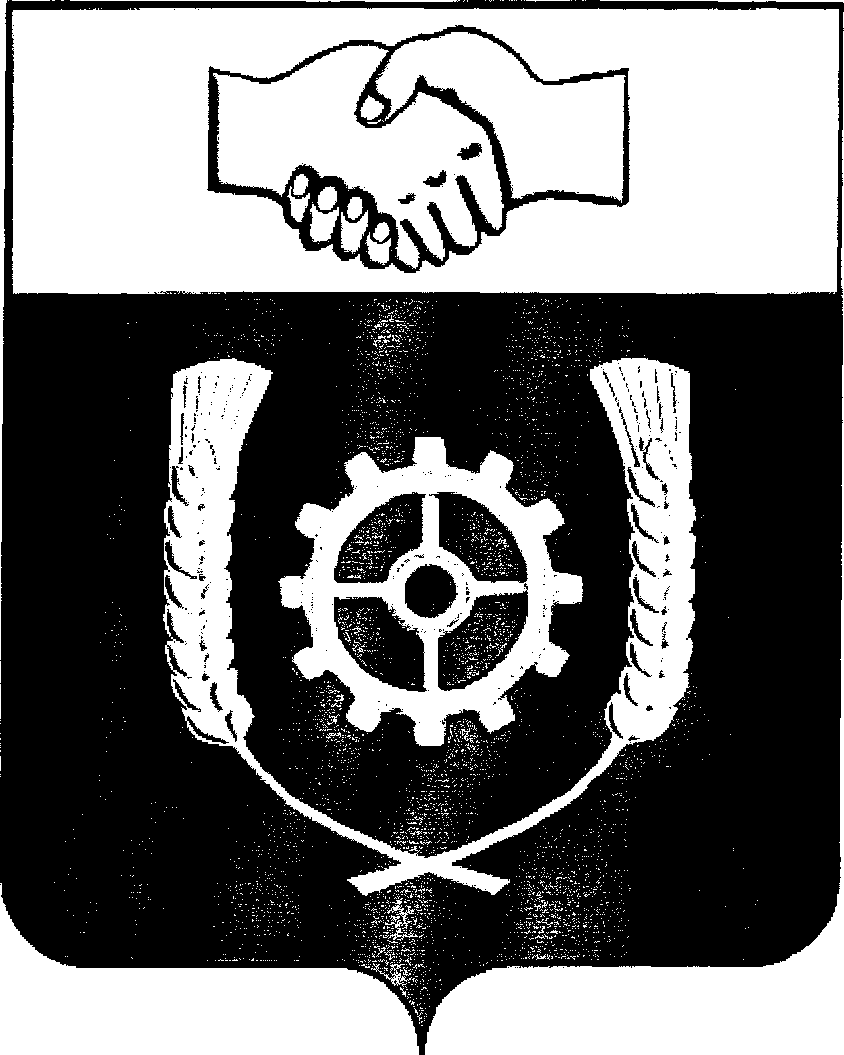 